Návrh koupelny  		                                  …………………………………………………… 				              12. 5.  2022	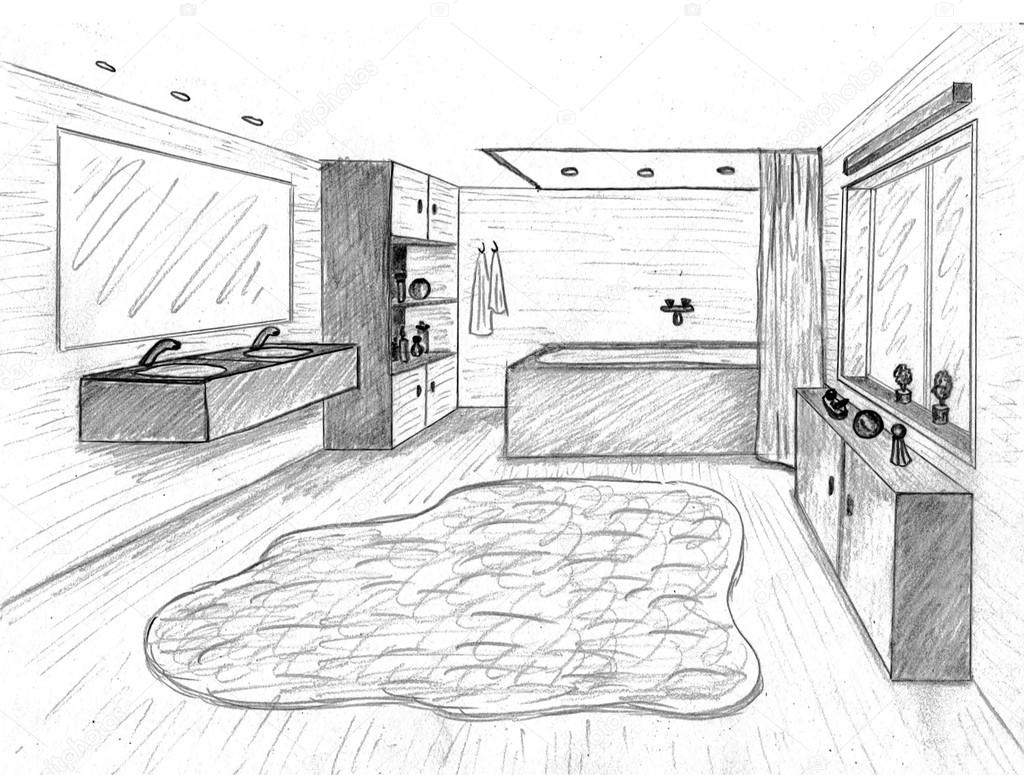 Návrh koupelny, vizualizace                            …………………………………………………… 				              12. 5.  2022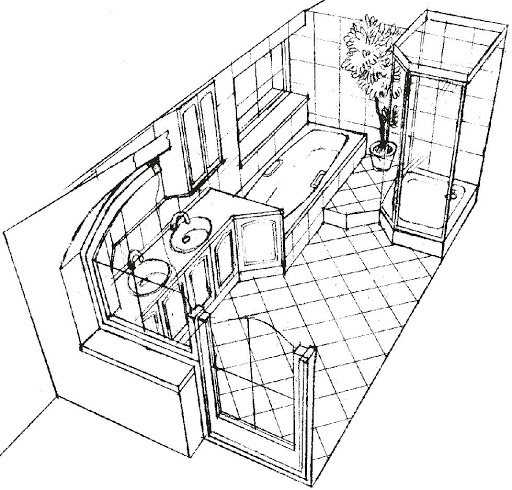   NÁVRH KOUPELNY            ……………………………………                     12. 5. 2022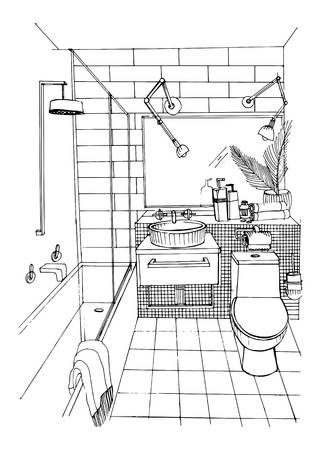 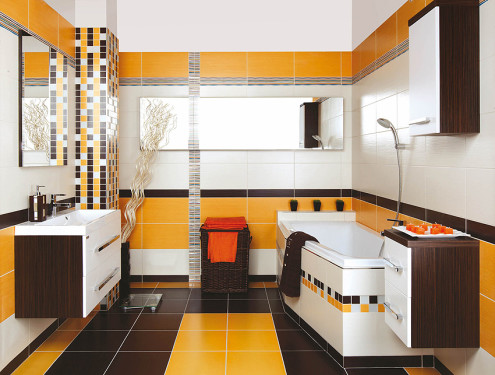 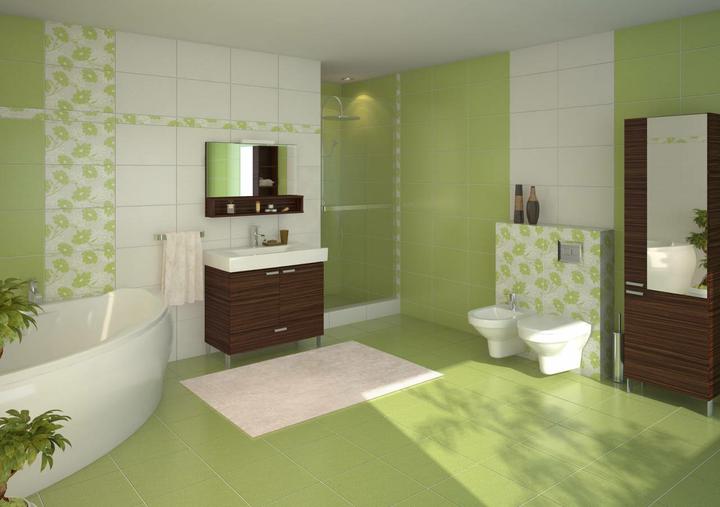 Vnitřní kanalizace, voda, koupelna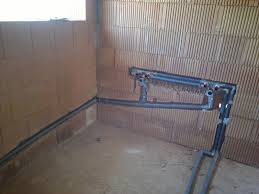 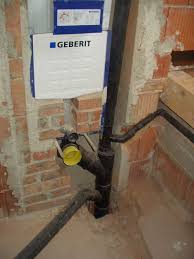 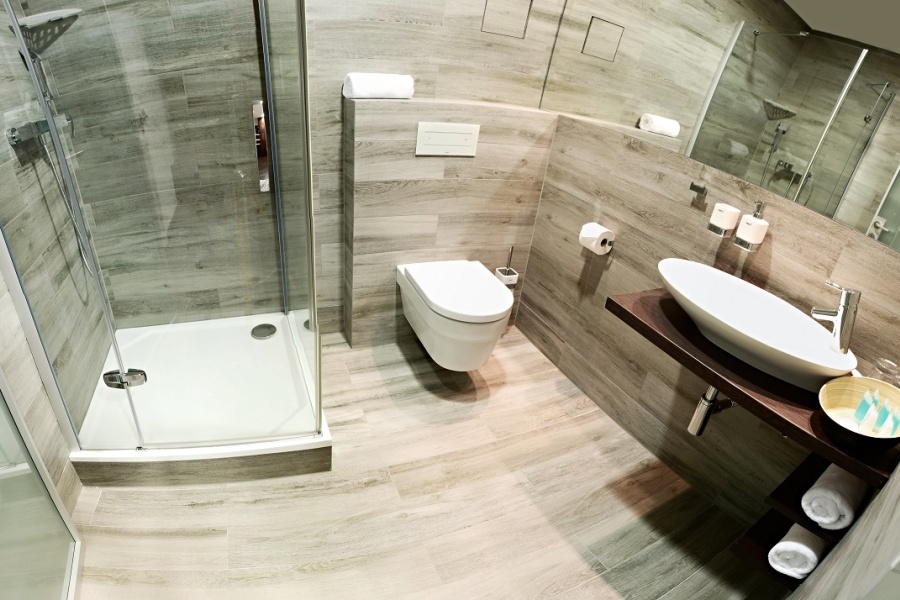 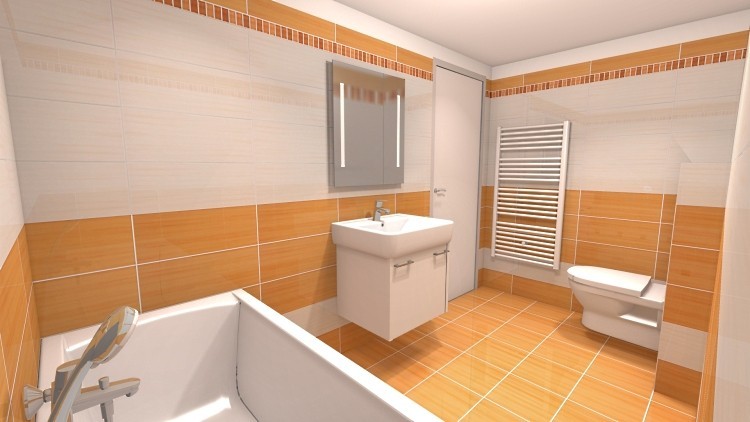 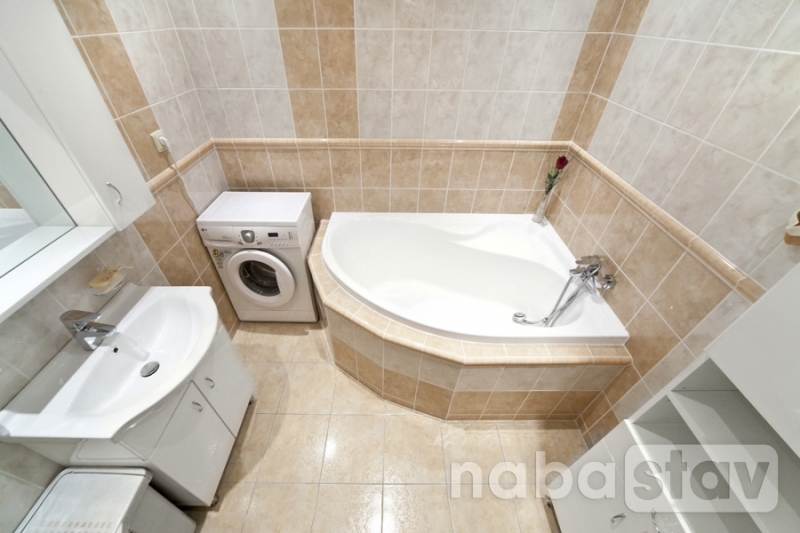 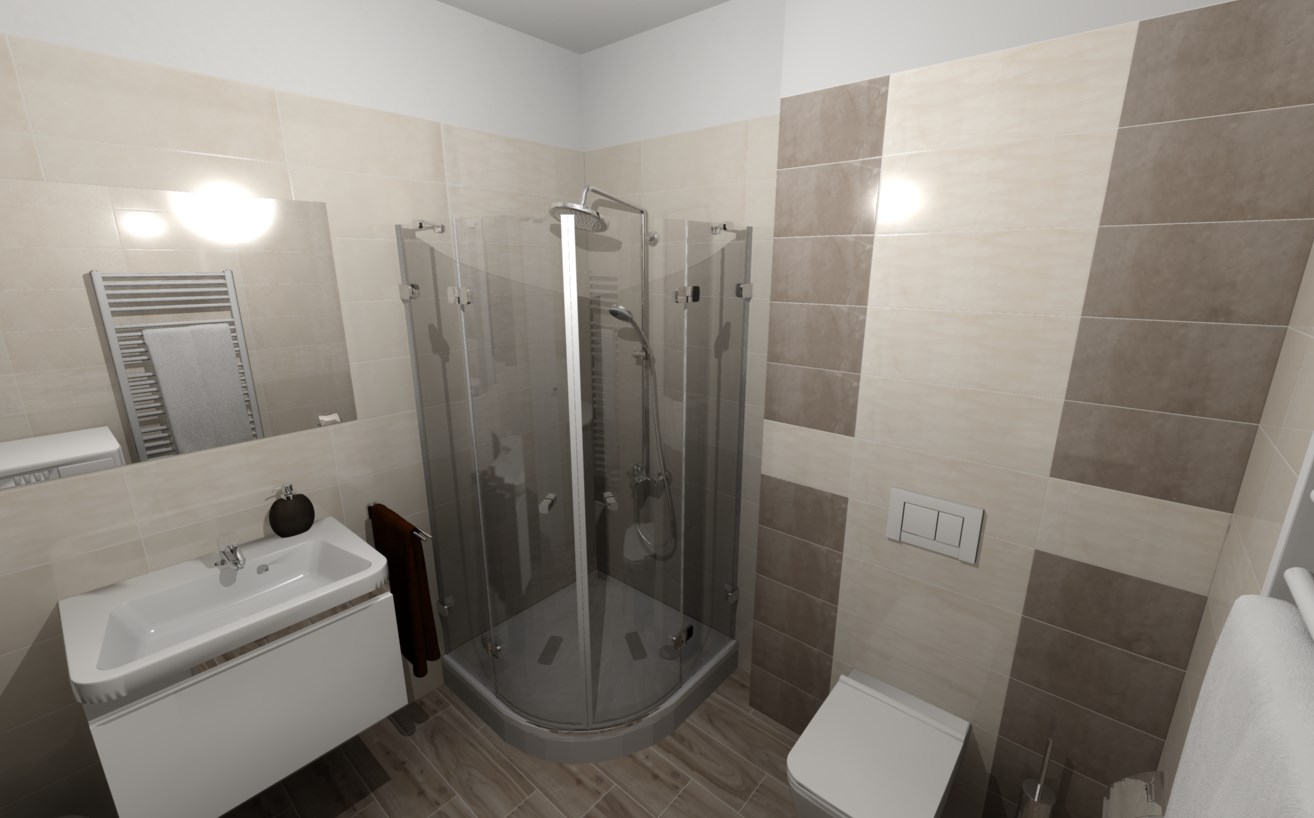 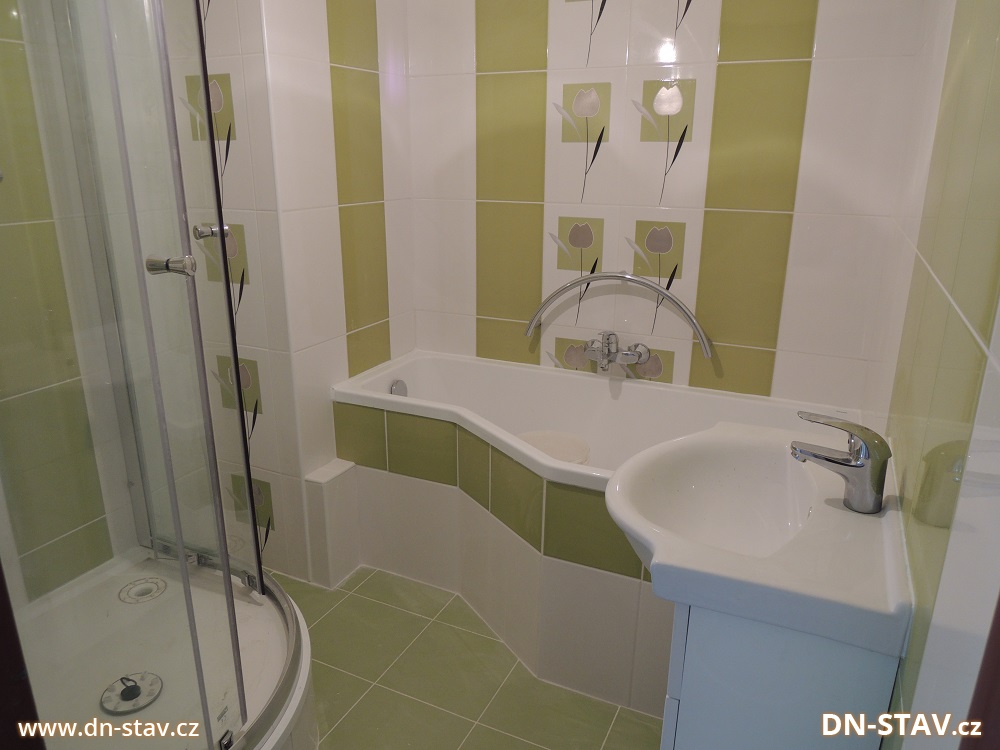 